Załącznik nr 2………………………………(pieczęć Wykonawcy)FORMULARZ OFERTOWYJa/My, niżej podpisany/i* ……………………………………………………………………………………………………………działając w imieniu i na rzecz: ..................................................................................................................................( pełna nazwa Wykonawcy )....................................................................................................................................................................( adres siedziby Wykonawcy )Adres e-mail: .................................................................. ..................................................................................................................................( pełna nazwa Wykonawcy )..................................................................................................................................................................( adres siedziby Wykonawcy )---------------------------------*w przypadku konsorcjów należy wpisać dane osoby reprezentującej konsorcjum, zaś w pkt. 1 i 2 wpisać dane uczestników konsorcjum W nawiązaniu do zapytania ofertowego składam/y niniejszą ofertę na: „Zakup sprzętu IT w ramach projektu pn. „Dziecko najlepsza inwestycja”w której oferuję/my wykonanie przedmiotu zamówienia w zakresie objętym zapytaniem ofertowym zaryczałtową cenę brutto: ......................................................................................... zł, wg szczegółowego wyliczenia zawartego w poniższej tabeli ofertowej.Termin dostawy …........................ dni.Okres gwarancji …....................... miesięcy.W tabeli stanowiącej załącznik nr 3 do zapytania ofertowego przedstawiamy wykaz zrealizowanych dostaw w celu potwierdzenia spełniania warunków udziału w postępowaniu oraz w celu oceny oferty.Oświadczamy, że:podana cena oferty jest ceną ryczałtową obejmującą koszt wykonania całego przedmiotu zamówienia w zakresie określonym zapytaniu ofertowym.Termin realizacji przedmiotu postępowania jest zgodny z warunkami określonymi
w niniejszym zapytaniu ofertowym.Uważam/y się związany/i niniejszą ofertą przez czas wskazany w zapytaniu ofertowym.Zapoznałem/liśmy się z treścią wzoru Umowy i akceptuję/my jego treść.W przypadku przyznania zamówienia zobowiązuję/my się do zawarcia umowy w miejscu i terminie wyznaczonym przez Zamawiającego.Ofertę składam/y na ........... kolejno ponumerowanych stronach.Integralną część oferty stanowią następujące dokumenty.1)....................................2)....................................3)....................................TABELA OFERTOWA – szczegółowe wyliczenie cen składowych oferty:I Część (koszty bezpośrednie) zamówienia:II Część (koszty pośrednie) zamówienia:.................................., dnia ..............................................Załącznik nr 3………………………………(pieczęć Wykonawcy)WYKAZ ZREALIZOWANYCH DOSTAW (załącznik do formularza ofertowego)Ja/My, niżej podpisany/i ……………………………………………………………………………………………………………działając w imieniu i na rzecz: ........................................................................................................................................................( pełna nazwa Wykonawcy/Wykonawców )...................................................................................................................................................................( adres siedziby Wykonawcy )OŚWIADCZAM/Y, ŻE wykonałem/liśmy następujące dostawy: Do wykazu należy dołączyć dokumenty wystawione przez odbiorcę dostaw potwierdzające należyte wykonanie dostaw do instytucji publicznych wskazanych w wykazie, np. referencje.UWAGA: Dostawy wymienione w wykazie stanowiącym załącznik nr 3 służyć będą Zamawiającemu do oceny spełniania przez Wykonawcę warunków oraz do obliczenia punktacji.........................................................................................Podpis i pieczęć osoby uprawnionej do reprezentowania Wykonawcy 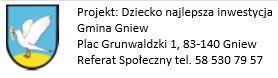 REGON:NIP:---REGON:NIP:---Nazwa sprzętuLiczba sztSpecyfikacjaCena jednostkowa nettoVATCena jednostkowa bruttoWartość bruttoNazwa sprzętuLiczba sztSpecyfikacjaCena jednostkowa nettoVATCena jednostkowa bruttoWartość bruttoLPPodmiot, na rzecz którego wykonano/wykonuje się dostawę Rodzaj sprzętuOkres realizacji KwotabruttoZrealizowane przez Wykonawcę w okresie ostatnich 3 lat przed terminem składania ofert dostawy
(co najmniej dwie) polegające na dostarczaniu sprzętu IT, łączna wartość dostaw brutto min. 100.000 złotychZrealizowane przez Wykonawcę w okresie ostatnich 3 lat przed terminem składania ofert dostawy
(co najmniej dwie) polegające na dostarczaniu sprzętu IT, łączna wartość dostaw brutto min. 100.000 złotychZrealizowane przez Wykonawcę w okresie ostatnich 3 lat przed terminem składania ofert dostawy
(co najmniej dwie) polegające na dostarczaniu sprzętu IT, łączna wartość dostaw brutto min. 100.000 złotychZrealizowane przez Wykonawcę w okresie ostatnich 3 lat przed terminem składania ofert dostawy
(co najmniej dwie) polegające na dostarczaniu sprzętu IT, łączna wartość dostaw brutto min. 100.000 złotychZrealizowane przez Wykonawcę w okresie ostatnich 3 lat przed terminem składania ofert dostawy
(co najmniej dwie) polegające na dostarczaniu sprzętu IT, łączna wartość dostaw brutto min. 100.000 złotych1.2.3.4.